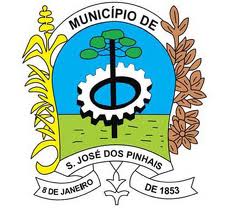 PROCEDIMENTO OPERACIONAL PADRÃOPROCEDIMENTO OPERACIONAL PADRÃOPROCEDIMENTO OPERACIONAL PADRÃONúmero:POP DAF 001Data da Validação:01/09/2022Revisar em:01/09/2024SOLICITAÇÃO DE MEDICAMENTOS E INSUMOS SEMANAISSOLICITAÇÃO DE MEDICAMENTOS E INSUMOS SEMANAISSOLICITAÇÃO DE MEDICAMENTOS E INSUMOS SEMANAISSOLICITAÇÃO DE MEDICAMENTOS E INSUMOS SEMANAISOBJETIVO: Manter o estoque da farmácia entre os valores mínimos (estoque para 07 dias) e máximos (estoque para 14 dias), para que os atendimentos às prescrições dos medicamentos padronizados no Município sejam efetivados em sua totalidade.OBJETIVO: Manter o estoque da farmácia entre os valores mínimos (estoque para 07 dias) e máximos (estoque para 14 dias), para que os atendimentos às prescrições dos medicamentos padronizados no Município sejam efetivados em sua totalidade.OBJETIVO: Manter o estoque da farmácia entre os valores mínimos (estoque para 07 dias) e máximos (estoque para 14 dias), para que os atendimentos às prescrições dos medicamentos padronizados no Município sejam efetivados em sua totalidade.OBJETIVO: Manter o estoque da farmácia entre os valores mínimos (estoque para 07 dias) e máximos (estoque para 14 dias), para que os atendimentos às prescrições dos medicamentos padronizados no Município sejam efetivados em sua totalidade.1º O pedido semanal deverá ser realizado no dia da semana em que a Unidade de Saúde recebe o medicamento, ou no máximo no dia seguinte ao recebimento do pedido; após ter realizado o aceite final do quantitativo recebido no sistema.2º Realizar o pedido conforme passo a passo em anexo, no sistema da Prefeitura, através do login e senha do solicitante.IMPORTANTE - Jamais forneça sua senha para ninguémOBSERVAÇÃO - Qualquer dúvida com relação ao pedido, a Divisão de Abastecimento deverá ser contatada. Passo a passo para requisição de insumos no sistema em anexo (Anexo I)1º O pedido semanal deverá ser realizado no dia da semana em que a Unidade de Saúde recebe o medicamento, ou no máximo no dia seguinte ao recebimento do pedido; após ter realizado o aceite final do quantitativo recebido no sistema.2º Realizar o pedido conforme passo a passo em anexo, no sistema da Prefeitura, através do login e senha do solicitante.IMPORTANTE - Jamais forneça sua senha para ninguémOBSERVAÇÃO - Qualquer dúvida com relação ao pedido, a Divisão de Abastecimento deverá ser contatada. Passo a passo para requisição de insumos no sistema em anexo (Anexo I)1º O pedido semanal deverá ser realizado no dia da semana em que a Unidade de Saúde recebe o medicamento, ou no máximo no dia seguinte ao recebimento do pedido; após ter realizado o aceite final do quantitativo recebido no sistema.2º Realizar o pedido conforme passo a passo em anexo, no sistema da Prefeitura, através do login e senha do solicitante.IMPORTANTE - Jamais forneça sua senha para ninguémOBSERVAÇÃO - Qualquer dúvida com relação ao pedido, a Divisão de Abastecimento deverá ser contatada. Passo a passo para requisição de insumos no sistema em anexo (Anexo I)1º O pedido semanal deverá ser realizado no dia da semana em que a Unidade de Saúde recebe o medicamento, ou no máximo no dia seguinte ao recebimento do pedido; após ter realizado o aceite final do quantitativo recebido no sistema.2º Realizar o pedido conforme passo a passo em anexo, no sistema da Prefeitura, através do login e senha do solicitante.IMPORTANTE - Jamais forneça sua senha para ninguémOBSERVAÇÃO - Qualquer dúvida com relação ao pedido, a Divisão de Abastecimento deverá ser contatada. Passo a passo para requisição de insumos no sistema em anexo (Anexo I)